初級クラス：お腹を見せての服従訓練体験中　　　　　　　　大型犬も飼い主さんと頑張りました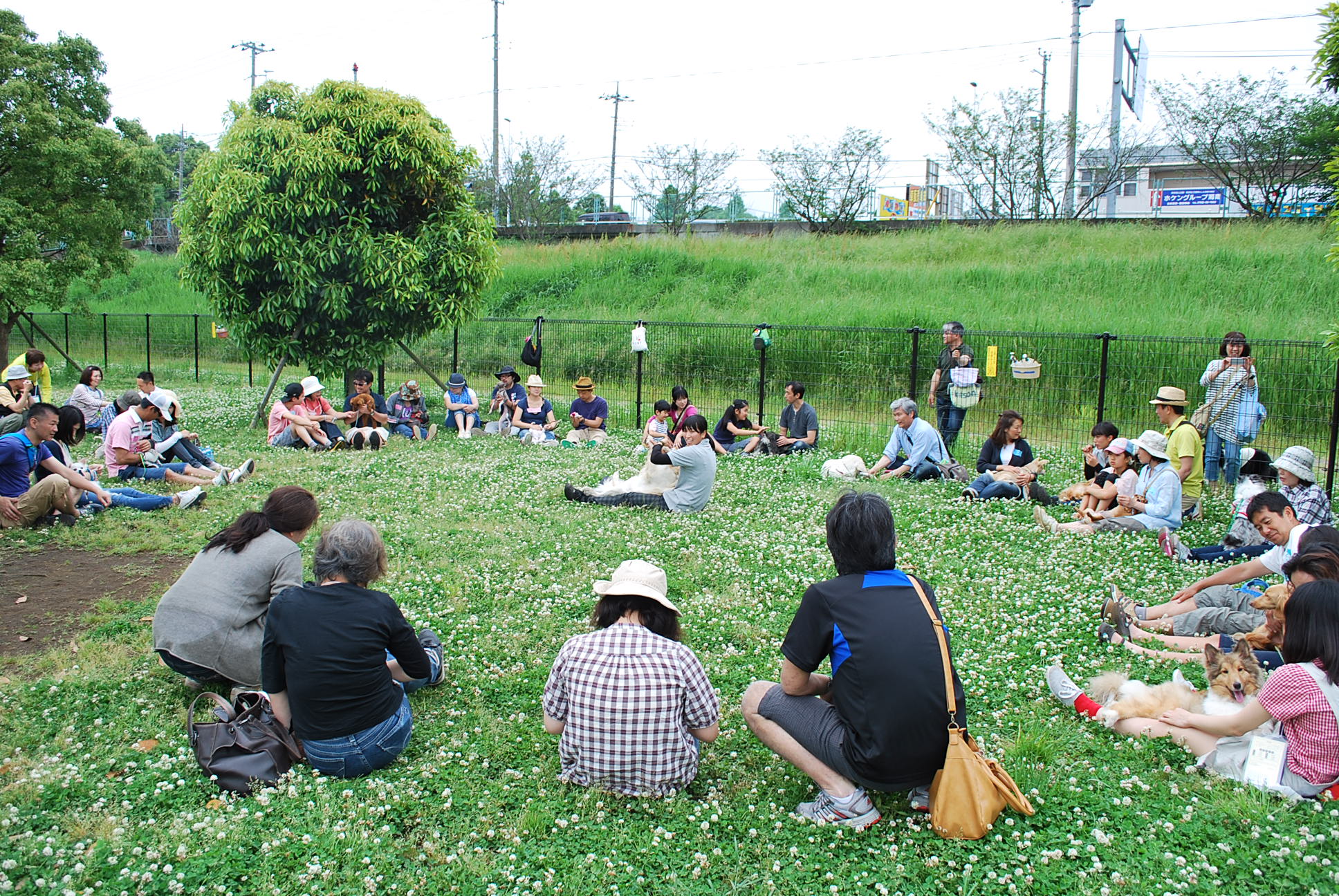 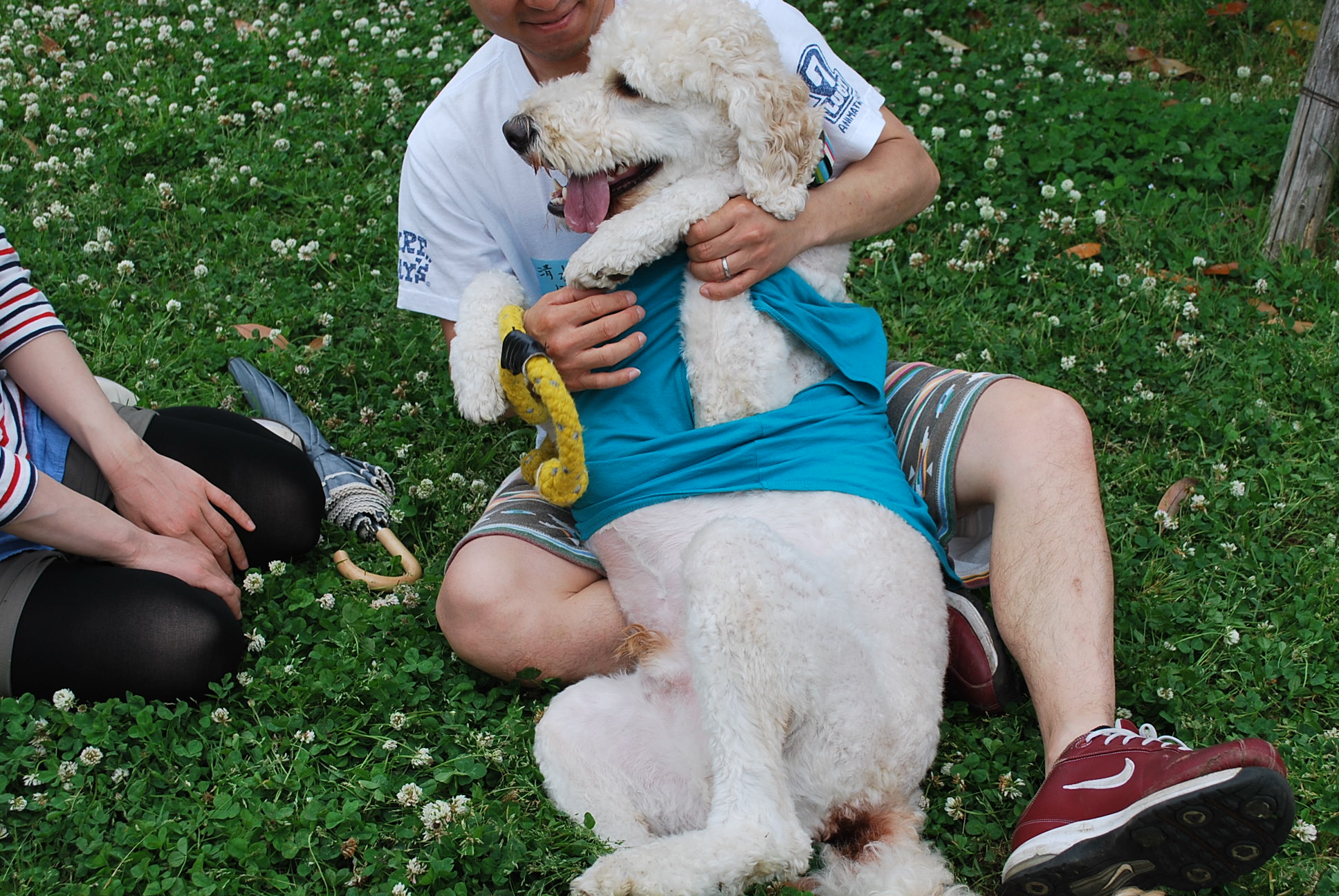 中級クラス：待て！の練習　　　　　　　　　　　　　　　　飼い主さんを見つめて　完璧　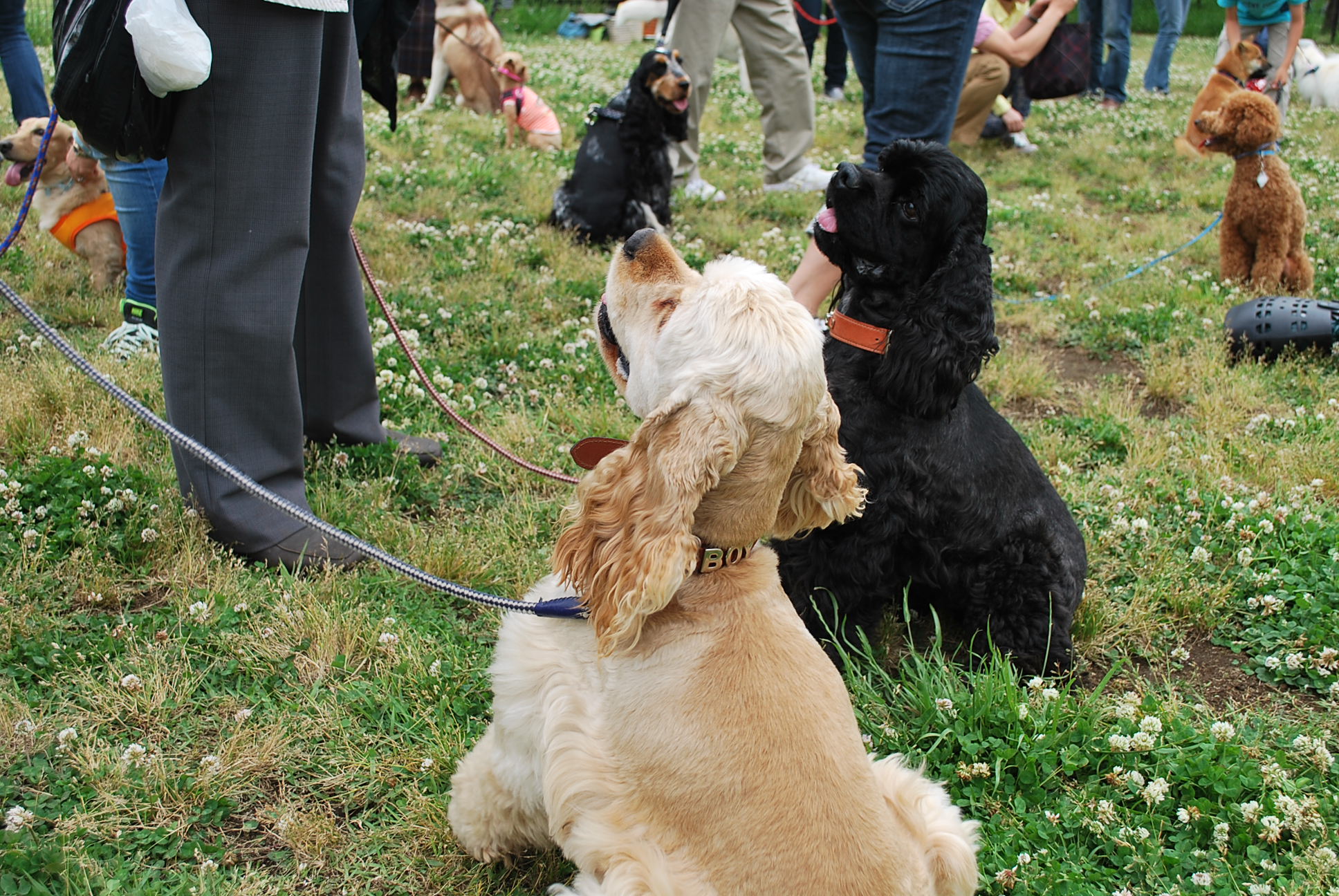 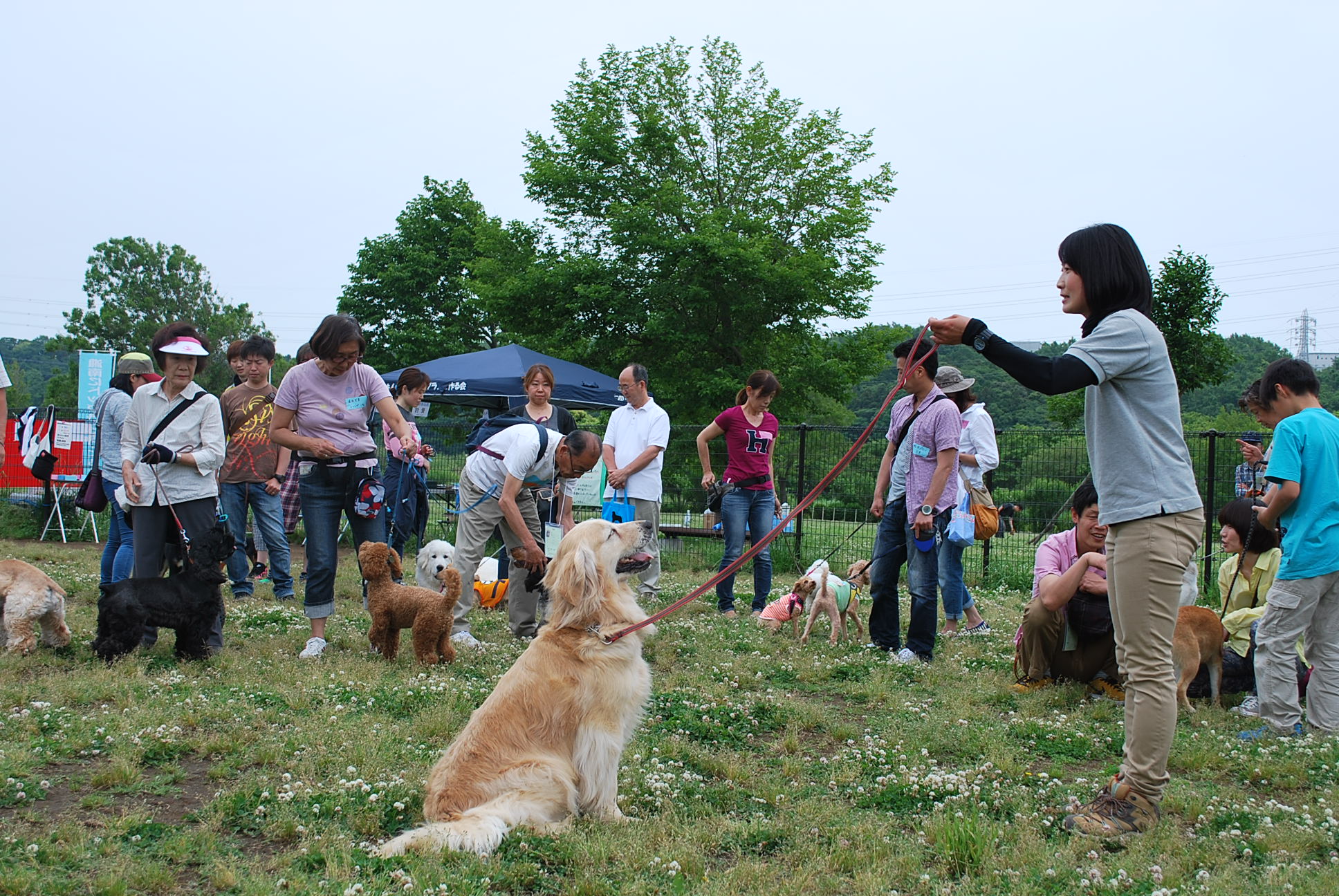 上級クラス：大島先生とうるめ（ボーダーコリー）　　　　↓さすが、ながーい待て！も難なくこなせます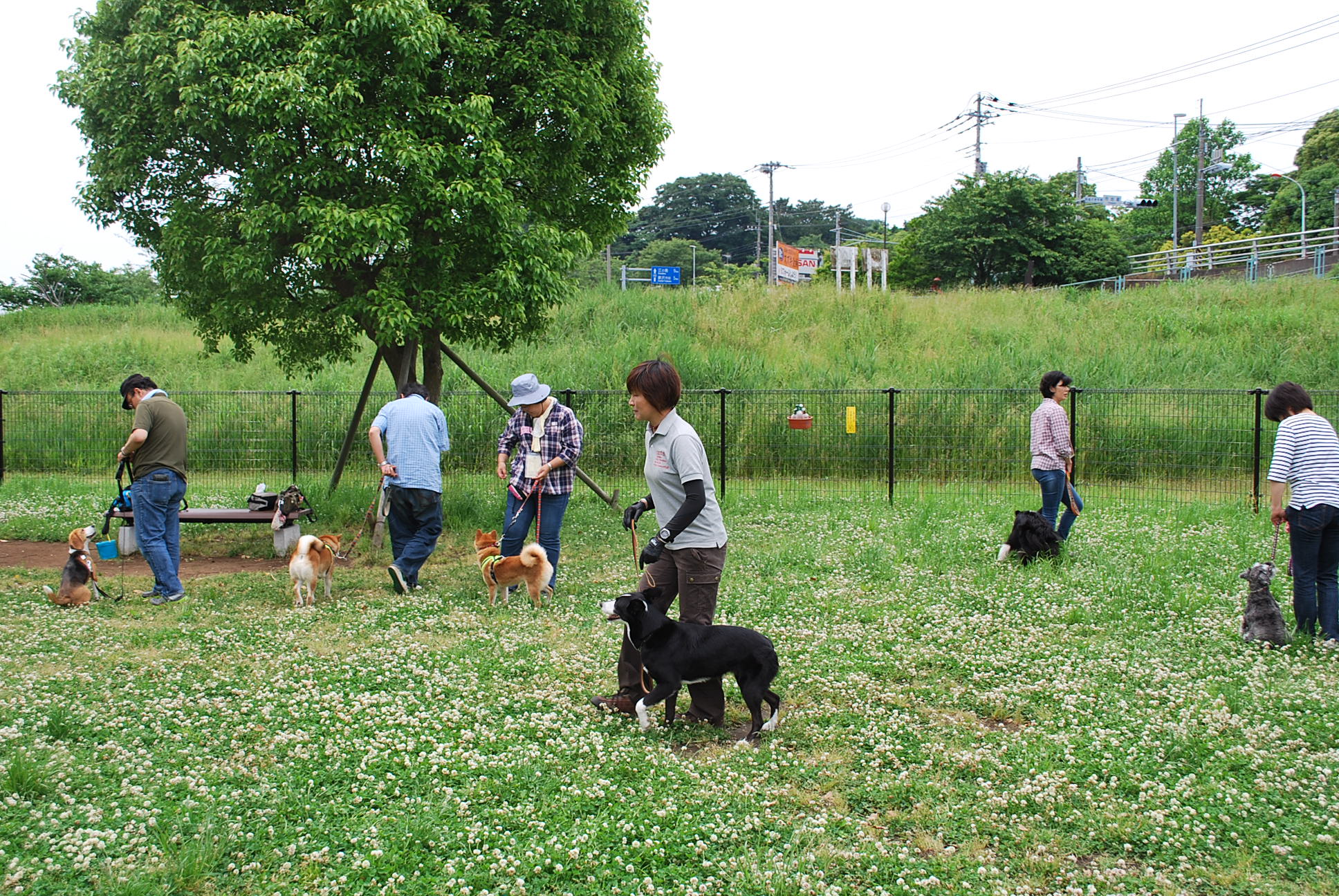 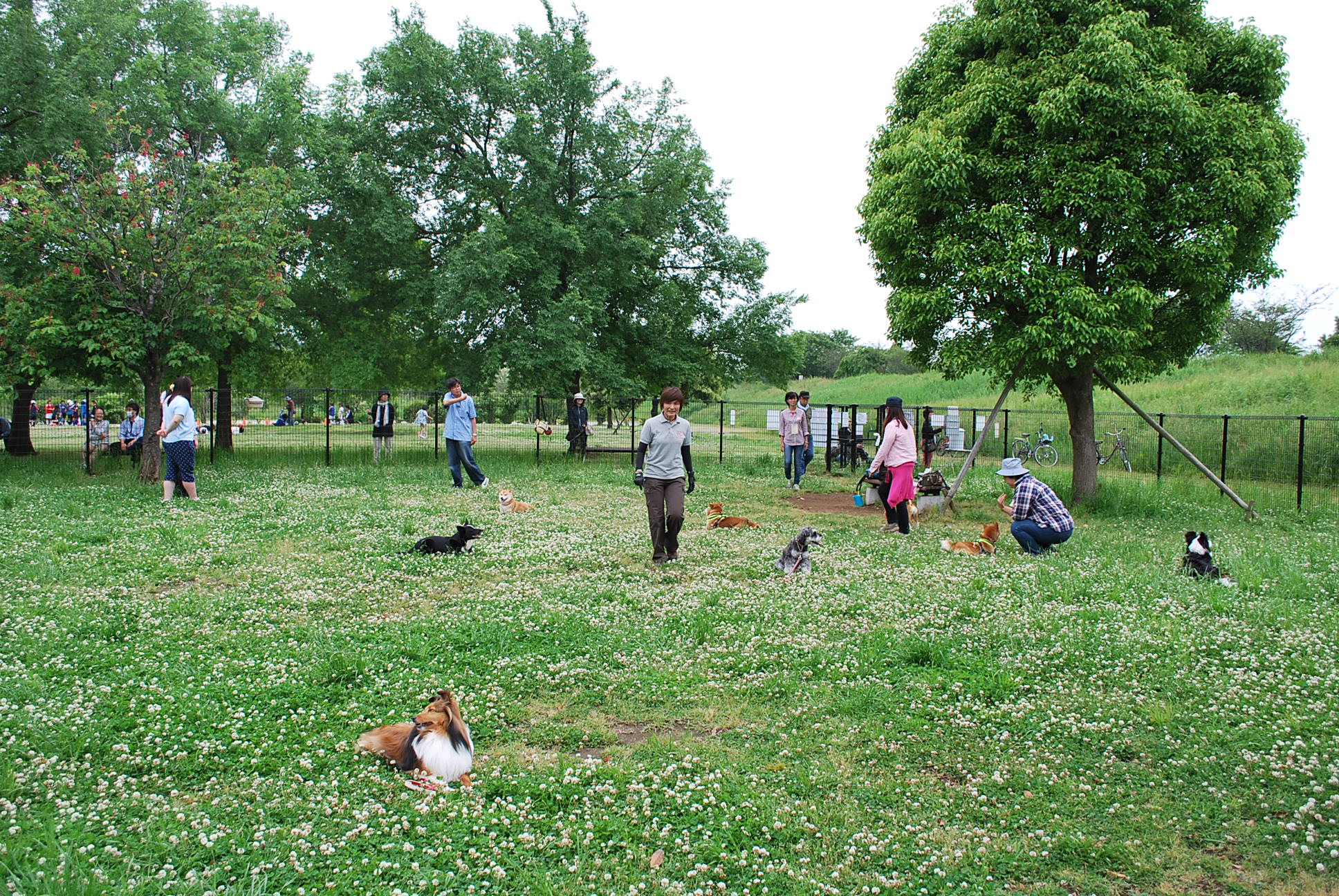 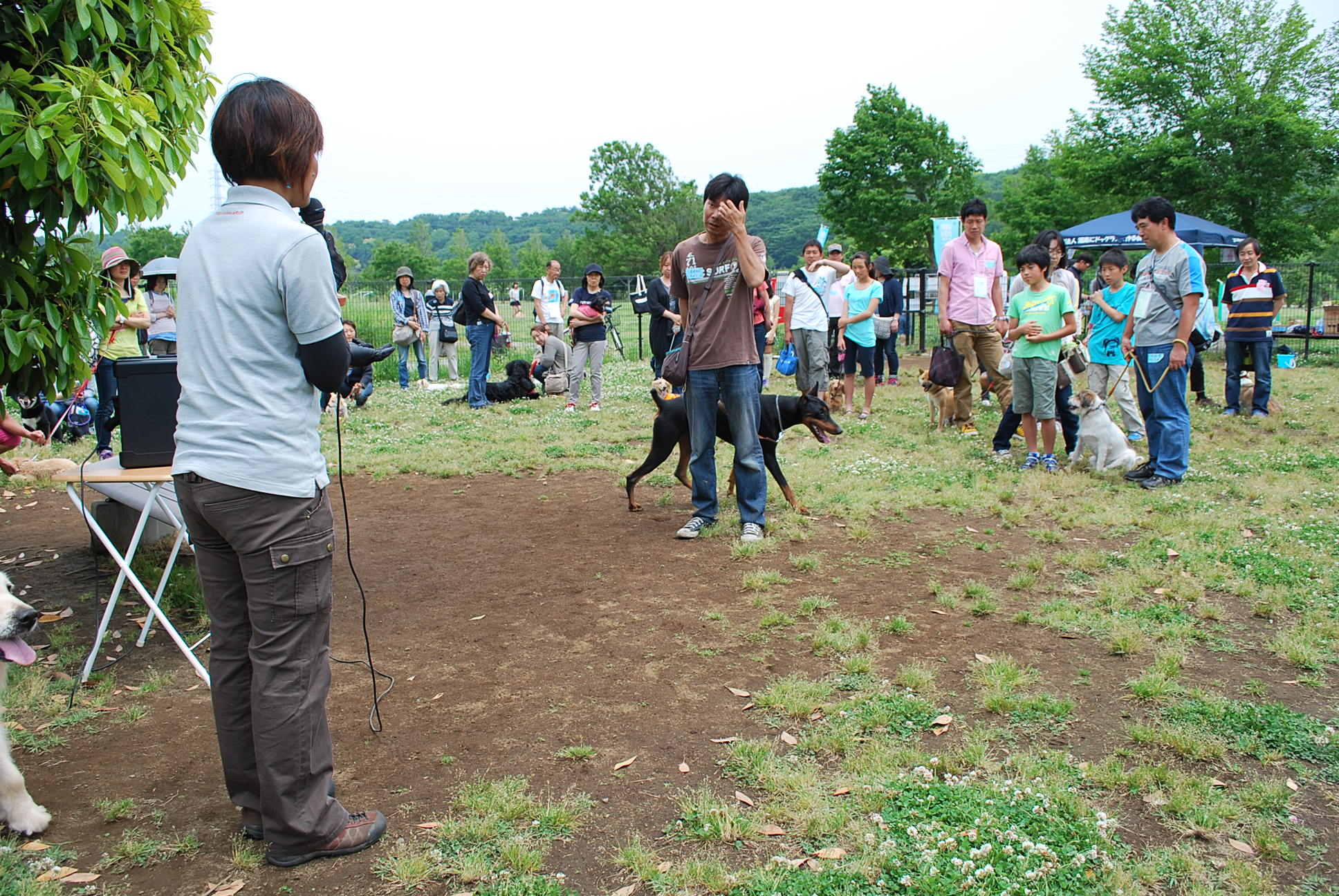 　　　　　　　　　　　　　　　→大島先生の、“だるまさんが転んだ”　　　　　　　　　　　　　　　　↓で止まって、しっかりゲームに参加　　　　　　　　　　　　　　↓　　訓練士さんの元にゴール！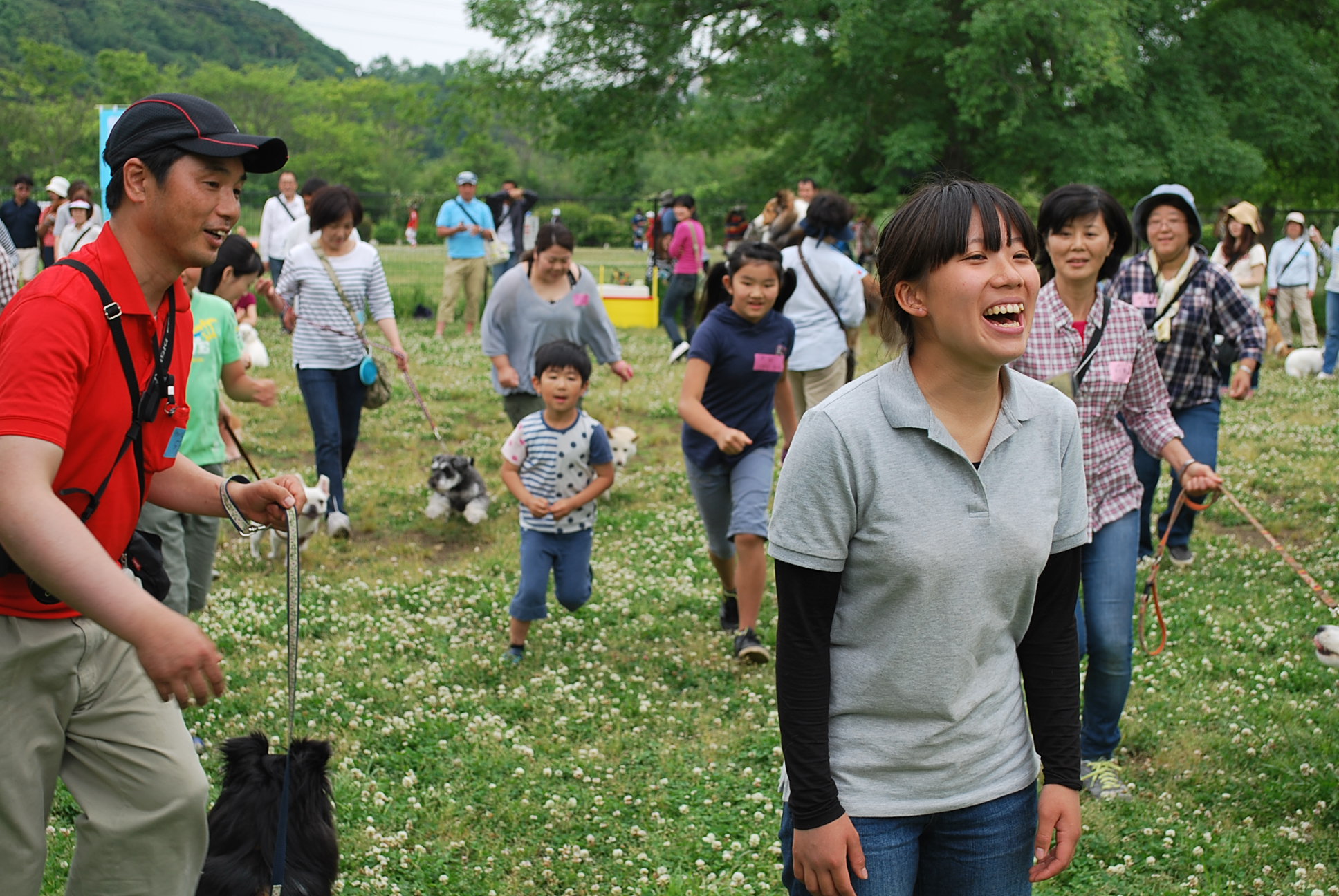 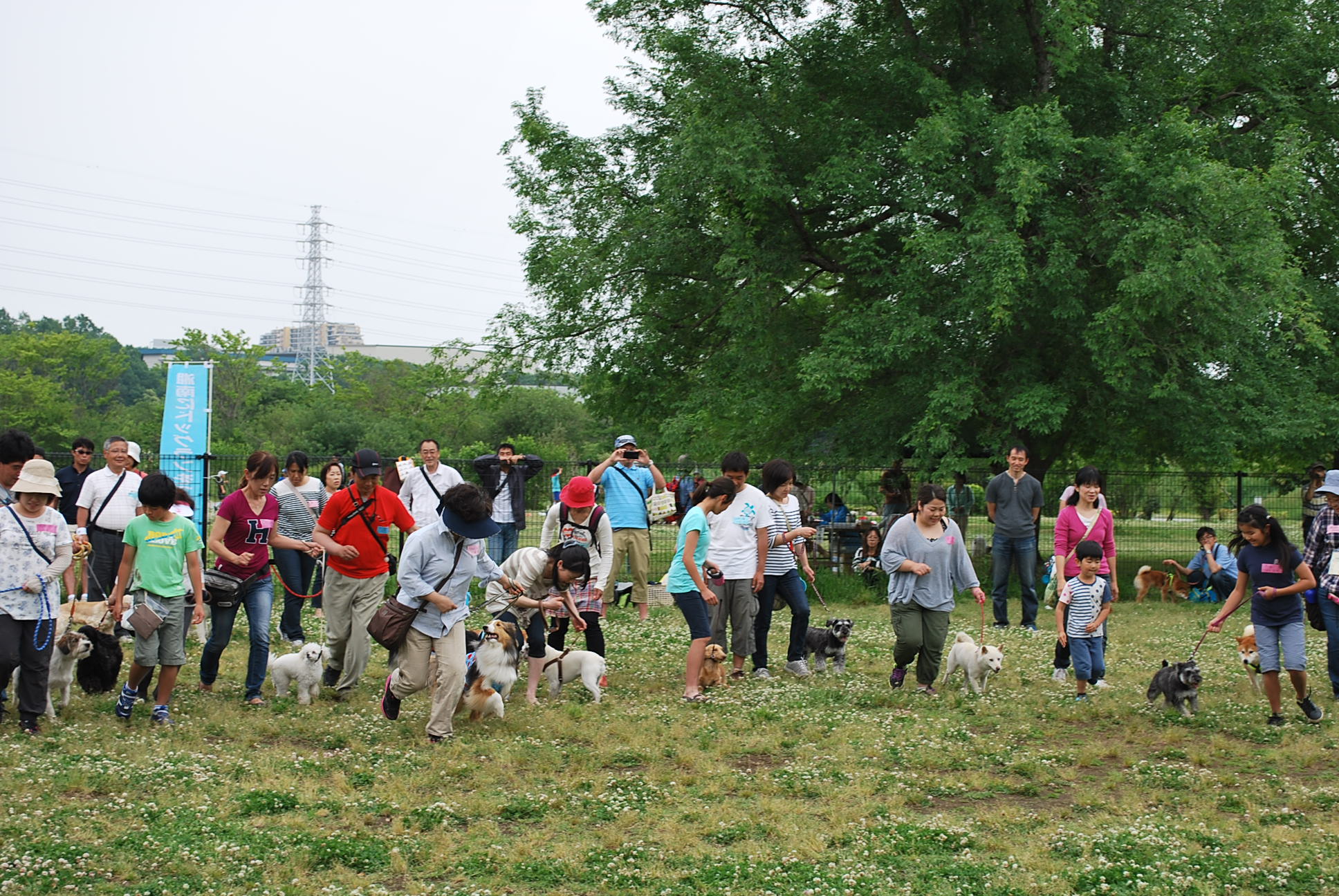 